OSNOVNA ŠKOLA IVANA PERKOVCA     Šenkovec, Zagrebačka 30    Š k o l s k a  k u h i n j a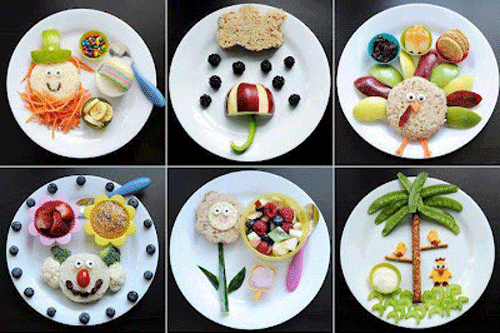 25.09.2023. – 29.09.2023.PONEDJELJAK:Integralni savitak od vanilije i borovnice, mlijeko, nektarinaUTORAK:Fino varivo s povrćem i puretinom, kukuruzni kruh, Milch SchnitteSRIJEDA:Cvjetno pecivo, sirni namaz, šunka, sok od jabuke (100 %)ČETVRTAK:Varivo od graha i zelja s kobasicama, kukuruzni kruhPETAK:Čokoladni puding, puter- štangica, kruškaD o b a r   t e k !